Three Goats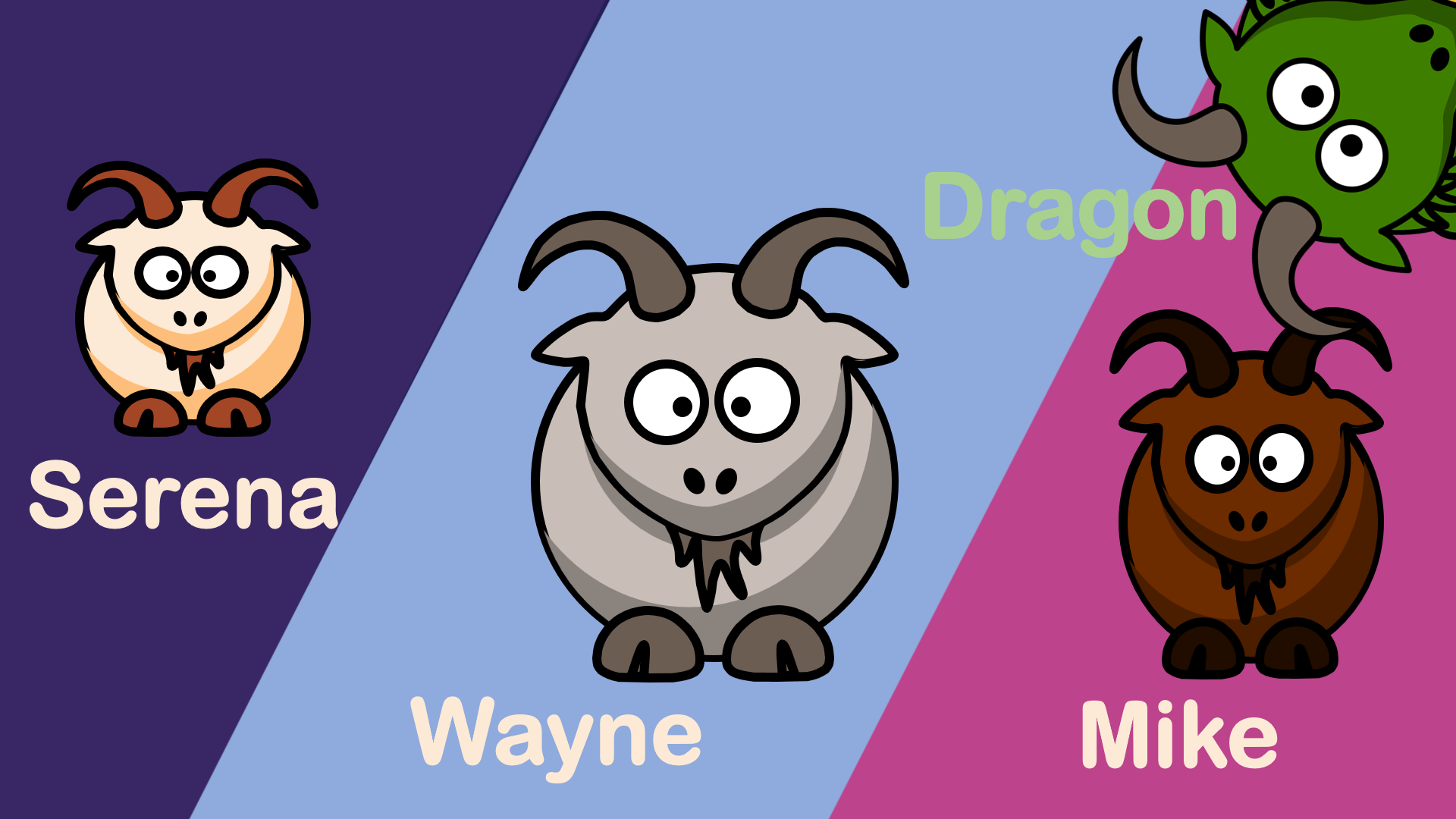 What are you good at?  I am good at _______(ing).  I am the best 1 ThingBigOldTallFastSmart2 ThingsBigger3 ThingsBiggest 